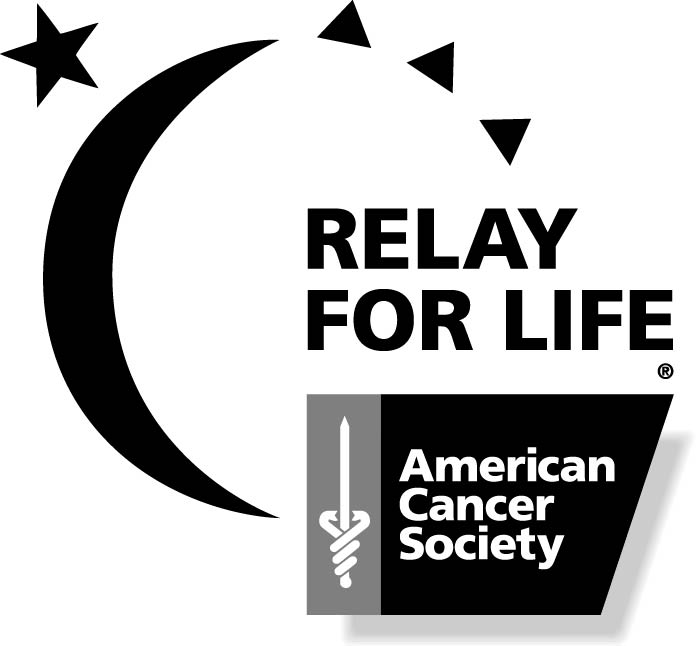 Luminaria Form    		American Cancer Society’s2015 Relay For Life of Cabarrus CountyMay 2, 2015Cabarrus Arena and Events CenterMake A Special Gift In Honor or In Memory of Your Loved OneRelay For Life represents the HOPE that those lost to cancer will never be forgotten, that those who face cancer will be supported, and that those who fight cancer will one day succeed in eliminating the disease forever. This year, we invite you to honor or remember someone who has fought or it still fighting cancer with a Luminaria (candles in paper bags). During the Lighting of the Luminaria Ceremony, candles will be lit around the track in memory and in honor of loved ones and friends who have had cancer. The ceremony will begin after dark and everyone is invited to attend.We want to give everyone an opportunity to pay tribute to their loved ones and friends and help fight the disease that claims so many lives. Proceeds will benefit the American Cancer Society’s continuing programs of research, education, advocacy and service.You do not need to be an actual participant in the event to take part in this tribute.  With your donation, the name of the individual that you have designated will appear on the luminary to be lit on Saturday evening.Please mail to:Linda Grebler4412 Coulwood CircleConcord, NC 28027PLEASE MAKE CHECKS PAYABLE TO AMERICAN CANCER SOCIETYYour Name: _____________________Amount: $_____________	(10.00 suggested minimum donation)Address:________________________________________        ________________________________________Relay team supported by Luminaria donation: _____________________________________________________In Memory of: ________________________________________________In Honor of: ________________________________________________In Memory of: ________________________________________________In Honor of: ________________________________________________In Memory of: ________________________________________________In Honor of: ________________________________________________In Memory of: ________________________________________________